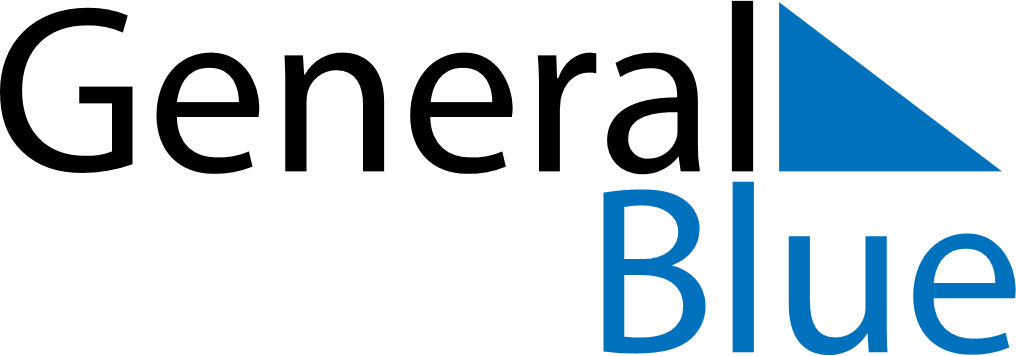 December 2028December 2028December 2028December 2028December 2028December 2028Central African RepublicCentral African RepublicCentral African RepublicCentral African RepublicCentral African RepublicCentral African RepublicSundayMondayTuesdayWednesdayThursdayFridaySaturday12Republic Day3456789101112131415161718192021222324252627282930Christmas Day31NOTES